Aanvraag brandpreventie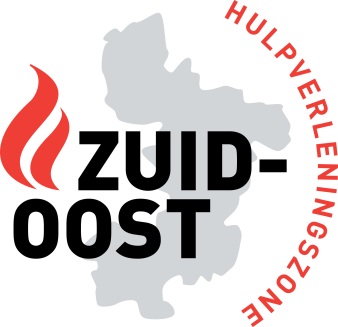 ProjectgegevensAanvragerNaam & functie: Klik hier als u tekst wilt invoeren.Organisatie: Klik hier als u tekst wilt invoeren.Adres: Klik hier als u tekst wilt invoeren.E-mail: Klik hier als u tekst wilt invoeren.Telefoon: Klik hier als u tekst wilt invoeren.Geografische situeringNaam inrichting: Klik hier als u tekst wilt invoeren.Adres/ligging: Klik hier als u tekst wilt invoeren.Kadaster:Klik hier als u tekst wilt invoeren.ArchitectNaam: Klik hier als u tekst wilt invoeren.Adres: Klik hier als u tekst wilt invoeren.E-mail: Klik hier als u tekst wilt invoeren.Telefoon: Klik hier als u tekst wilt invoeren.Kader en doel van de aanvraagToekomstig of bestaand: ☐ m.b.t. een te realiseren project ☐ m.b.t. een bestaand gebouwDoel van de aanvraag: ☐ Vooradvies☐ Vergunningsaanvraag: 	☐ exploitatie voor: Klik hier als u tekst wilt invoeren.	☐ stedenbouw	☐ verkaveling☐ Andere: Klik hier als u tekst wilt invoeren.Omschrijving, belang en doel van de aanvraag:Klik hier als u tekst wilt invoeren.Historiek van het dossierVond er een voorbespreking met de brandweer plaats? ☐ Ja, op datum van: Klik hier als u tekst wilt invoeren.☐ NeeData & dossiernummers van vorige vergunningen (omgevingsvergunning, bouwvergunning, milieuvergunning, …):Klik hier als u tekst wilt invoeren.Datum van oprichting gebouw waarop deze aanvraag betrekking heeft:Klik hier als u tekst wilt invoeren.Data, referentie en bevoegde afwijkingscommissie van eerder verkregen afwijkingen:Klik hier als u tekst wilt invoeren.(Beoogde) bestemming(en) van het gebouw☐ 	Handel & diensten☐ 	Horeca☐ 	Residentieel gebouw☐ 	Onderwijs☐ 	Kinderopvang (dag) – X plaatsen☐ 	Kinderopvang (nacht) – X plaatsen☐ 	Industrie*☐ 	Sport & recreatie☐ 	Toerisme☐ 	Verzorgingsinstelling☐ 	Publiek toegankelijk gebouw**	-Totale publiek toegankelijke oppervlakte: XX m²		- Aantal vaste zitplaatsen: X		- Max. aantal toegelaten personen: X☐ Andere: Klik hier als u tekst wilt invoeren.* Een gebouw of gedeelte van een gebouw, dat omwille van zijn constructie en inrichting bestemd is voor doeleinden van bedrijfsmatige bewerking of opslag van materialen of goederen, het bedrijfsmatig telen of opslaan van gewassen of het bedrijfsmatig houden van dieren). **De totale publiek toegankelijke oppervlakte is de som van de oppervlaktes van alle ruimtes die toegankelijk zijn voor het publiek. Volledig omsloten terrassen aansluitend bij de inrichting waarvan de evacuatie verloopt doorheen de inrichting worden meegerekend. De oppervlakte wordt gemeten zonder enige aftrek gemeten tussen de binnenmuren van de publiek toegankelijke gedeeltes. Vaste zitplaatsen zijn vast verankerd en niet omstootbaar.PersoneelZal er personeel aanwezig zijn in de inrichting?☐ Ja ☐ NeeRadiodekkingVerklaring aangaande de ASTRID-radiodekking in grote en nieuwe gebouwen – K.B. van 15 december 2013☐ 	Het betreft een “groot” gebouw (K.B. van 15 december 2013, artikel 1§2)☐ 	voor het publiek toegankelijk, met een te verwachten toeloop van meer dan 150 personen☐ 	met een kelderverdieping groter dan 25 m² die toegankelijk is voor het publiek☐ 	met een kelderverdieping groter dan 25 m² waarin gevaarlijke producten (zie K.B. van 11 januari 1993, artikel 1§2) opgeslagen zijn☐ 	met een grondoppervlakte van meer dan 2500 m²☐ 	Het betreft geen “groot” gebouw (K.B. van 15 december 2013, artikel 1§2)laadpalenZullen er laadpalen worden voorzien in het project?☐ Zo ja, 	☐ Bovengronds (in open lucht): XX laadpalen	☐ Bovengronds (niet in open lucht): XX laadpalen☐ Ondergronds: XX laadpalen☐ NeeBasisnormen - niet-industrieVerklaring aangaande de basisnormen – K.B. van 7 juli 1994 en wijzigingen – voor een niet-industrieel gebouw (enkel in te vullen indien van toepassing)Hoogte & oppervlakte van het gebouwHoogte h: ☐ h < 10 m (LG)☐ 10 m ≤ h ≤ 25 m (MG)☐ h > 25 m (HG)Totale vloeroppervlakte: ☐ < 500 m²☐ ≥ 500 m²Verwarming van het gebouwBrandstof: Klik hier als u tekst wilt invoeren.Totaal vermogen: Klik hier als u tekst wilt invoeren. kWLiften☐ Geen liften☐ Met machinekamer (elektrisch) ☐ Met machinekamer (oleo-hydraulisch)☐ Zonder machinekamerType(s) bezetting☐ 	Type 1 	(niet zelfredzaam)☐ 	Type 2 	(zelfredzaam & slapend)☐ 	Type 3 	(zelfredzaam & wakend)BranddetectieIs het gebouw uitgerust met een automatische branddetectie van het type totale bewaking? ☐ Ja☐ NeeBasisnormen - industrieVerklaringen aangaande de basisnormen – K.B. van 7 juli 1994 en wijzigingen – voor een industrieel gebouw (Enkel in te vullen indien van toepassing) Totale vloeroppervlakte☐ < 500 m²☐ ≥ 500 m² & < 2500 m²☐ ≥ 2500 m² & < 5000 m² ☐ ≥ 5000 m²Indeling van de compartimenten(In te vullen per compartiment) Specifieke voorwaardenVolgende elementen dienen duidelijk aangeduid op de plannen:De structurele elementen type I en/of type II met vermelding van hun respectievelijke brandweerstand (berekeningen voor type II moeten als bijlage worden toegevoegd). De brandweerstand van de tussenvloeren en hun draagstructuur (R30). De brandweerstand (EI) van de compartimentwanden en de buitenwanden. De centrale controle- en bedieningspost van de verschillende actieve brandbeveiligingsinstallaties. De opstelplaatsen voor de voertuigen van de brandweer. De beschikbare hydranten rond het gebouw en de diameter van hun toevoerleiding.Inhoudelijke consequenties:De compartimenten mogen enkel gebruikt worden voor de brandklasse (of een lagere) waar ze in ingedeeld worden. Bij ontbreken van gegevens worden de compartimenten ingedeeld in klasse C. De berekeningen van brandbelasting, brandweerstand, RWA, warmtestraling e.d. moeten gebeuren volgens de geldende normen en regels, en moeten kunnen voorgelegd worden. Bij ontstentenis van een studie van de brandweerstand worden alle structurele elementen in type I ingedeeld (uitgezonderd voor een gebouw van 1 compartiment). Buitenwanden en compartimentwanden moeten door hun concept en uitvoering maximaal naar binnen toe bezwijken. De actieve brandbeveiligingsinstallaties moeten werken in synergie. Opslagplaatsen voor gevaarlijke stoffen: brandveiligheidsnotaGaat de omgevingsvergunningsaanvraag over een opslagplaats voor gevaarlijke goederen? ☐ Ja, werd de brandveiligheidsnota toegevoegd	☐ Ja	☐ Nee om volgende reden: …………………………………………………☐ NeeOpslagplaatsen voor gevaarlijke stoffen dienen een brandveiligheidsnota toe te voegen bij de omgevingsvergunningsaanvraag, in overeenstemming met de brandweerrichtlijn opslagmagazijnen voor gevaarlijke stoffen.  De richtlijn met bijhorende toelichting is terug te vinden op de webpagina https://zuid-oost.hulpverleningszone.be/pagina/opslagplaatsen-voor-gevaarlijke-goederen-brandweerrichtlijnEen opslagplaats voor gevaarlijke stoffen is een gebouw voor de opslag en de behandeling van verpakte gevaarlijke stoffen in verplaatsbare recipiënten (inclusief laad- en losactiviteiten) waarbij een hoeveelheid wordt opgeslagen die het dagverbruik overschrijdt. En waarbij de hoeveelheid gevaarlijke stoffen de ondergrens voor een klasse 2 inrichting volgens de indelingslijst opgenomen in bijlage 1 van Vlarem titel II overschrijdt. De exploitant of bouwheer is verantwoordelijk voor het in kaart brengen en evalueren van de specifieke brandrisico’s, en voor het implementeren van gepaste maatregelen. Deze gegevens worden in een brandveiligheidsnota samengevat. Er wordt aangeraden om het project aan de hand van deze brandveiligheidsnota geruime tijd voor de vergunningsaanvraag met de territoriaal bevoegde hulpverleningszone te bespreken. De brandveiligheidsnota bevat minstens volgende onderdelen:1) Projectbeschrijving Locatie, omgeving en bedrijfsterrein;Doel en functie(s) van het gebouw.2) Overzicht toepasselijke voorschriften (wetgeving, normen, codes van goede praktijk, andere richtlijnen, etc.) 3) Risicoanalyse brand en explosie Overzicht van de categorieën stoffen, inclusief hoeveelheden en H-nummers volgens CLPverordening;Bepaling type opslagplaats/compartiment;Ontstekingsbronnen;Externe risico’s;Andere risico’s dan brand die relevant zijn voor de interventie van de hulpdiensten.4) Maatregelen Brandpreventie;Passieve brandbeveiliging:Stabiliteit bij brand;Compartimentering (grootte, brandweerstand, …);Brandoverslag (aansluiting compartimentsmuur met dak/gevel, tussenafstanden gebouwen);Bereikbaarheid.Actieve brandbeveiliging:Branddetectie, waarschuwing en melding;Rook- en warmteafvoerinstallatie, ventilatie, manuele verluchtingsopeningen;Automatische blussystemen;Manuele blusmiddelen (haspels, mobiele brandblustoestellen);Bluswatervoorziening (primair, secundair, tertiair);Automatische sturingen naar installaties (doormelding, liften, luchtbehandeling,Gastoevoer, branddeuren en -poorten, toegangscontrole, …).5) Evacuatie Evacuatiewegen, nooduitgangen, …;Signalisatie en veiligheidsverlichting.
6) Gelijkwaardig concept Beschrijving bepalingen uit de richtlijn waaraan niet kan worden voldaan;Onderbouwing gelijkwaardig concept (compenserende maatregelen, berekeningen, …).
7) Bijlagen Plan van het bedrijfsterrein met toegangswegen;Compartimenteringsplannen;Gevelplannen met aanduiding compartimentsmuren;EvacuatieplannenVerklaringen & facturatie1. 	Uittreksel uit het retributiereglement (goedgekeurd ZR d.d. 28 januari 2022):Artikel 1 Ten bate van de Hulpverleningszone Zuid-Oost wordt een retributie geheven voor§3. Brandpreventieopdrachten, zijnde adviesverlening en controles uitgevoerd overeenkomstig het koninklijk besluit van 19 december 2014 tot vastlegging van de organisatie van de brandpreventie in de hulpverleningszones.Dit retributiereglement is van toepassing op alle prestaties geleverd vanaf 1 januari 2022 en vervangt alle voorgaande retributie- en invorderingsreglementen dienaangaande. Artikel 3§1. 4° De retributie is verschuldigd voor brandpreventieopdrachten door de natuurlijke of rechtspersonen in wiens voordeel of ten gevolge van wie de tussenkomst van de hulpverleningszone heeft plaatsgevonden. §4. In geval van prestaties in het kader van brandpreventie ontslaat de stopzetting van een project of de verkoop van een onroerend goed de begunstigde geenszins van de betaling van de vergoeding. De gevorderde retributie blijft verschuldigd ongeacht het gebruik of gevolg dat de aanvrager geeft aan het verleende advies.Artikel 4: §2. De retributie is niet verschuldigd voor brandpreventieopdrachten voor het eigen patrimonium en gebouwen in eigen beheer van:- De steden en gemeenten van de zone;- De intern en externe verzelfstandigde agentschappen van de steden en gemeenten van de zone;- De OCMW’s van de steden en gemeenten van de zone.§6. Het zonecollege wordt gemachtigd in uitzonderlijke gevallen en mits omstandige motivering vrijstelling te verlenen. Deze afwijkingen moeten per kwartaal door de zoneraad bekrachtigd worden. Artikel 6, §2. Klachten of bezwaren moeten binnen een termijn van 30 dagen, volgend op de factuurdatum schriftelijk gericht worden aan het Zonecollege van de Hulpverleningszone Zuid-Oost, Keizersplein 44, 9300 Aalst of per mail aan secretaris@zonezuidoost.be , voldoende gemotiveerd.Bijlage 1 Tarieven 20241.6. Brandpreventieopdrachten * de tijd besteed aan voorbesprekingen, studie van plannen en/of dossier, controlebezoeken en afwerken van het advies wordt mee aangerekend 2. 	FacturatieFacturatiegegevens (aanvinken):☐ Feitelijke vereniging☐ Privépersoon☐ FirmaNaam: naam van de organisatie of één achternaam in geval van een privépersoonVoornaam (in geval van een privépersoon): Klik hier als u tekst wilt invoeren.Rijksregisternummer/ondernemingsnummer: Klik hier als u tekst wilt invoeren.Adres: Klik hier als u tekst wilt invoeren.Is de te controleren inrichting eigendom van of in beheer van een gemeente van de Hulpverleningszone Zuid-Oost of een intern of extern verzelfstandigd agentschap/OCMW van een gemeente van de Hulpverleningszone Zuid-Oost?☐ Ja, beschrijf de verwantschap met de zone: Klik hier als u tekst wilt invoeren.☐ NeeOndertekening De aanvrager verklaart dat alle gegevens in dit document waarheidsgetrouw ingevuld zijn. Eveneens gaat de aanvrager ermee akkoord dat zijn plannen getoetst zullen worden aan de vastgelegde normen (cf. het normenboek van het Omgevingsloket en de eigen voorwaarden van de zone), en dat het conform zijn aan die normen een eerste voorwaarde is voor gunstig advies.Datum: Klik hier als u tekst wilt invoeren.Handtekening: Naam/nr.Klasse A, B of CProductieOpslagVloeroppervlakte (in m²)Maatgevende brandbelasting (in MJ/m²)Automatische blusinstallatieRook- & warmte-afvoerinstallatieKlik hier als u tekst wilt invoeren.A/B/C☐☐XXX m²XXXXX MJ/m²☐☐Klik hier als u tekst wilt invoeren.A/B/C☐☐XXX m²XXXXX MJ/m²☐☐Klik hier als u tekst wilt invoeren.A/B/C☐☐XXX m²XXXXX MJ/m²☐☐Klik hier als u tekst wilt invoeren.A/B/C☐☐XXX m²XXXXX MJ/m²☐☐Klik hier als u tekst wilt invoeren.A/B/C☐☐XXX m²XXXXX MJ/m²☐☐OmschrijvingEUROpstart en verwerking dossier (tot max. 1 uur)59Per bijkomend half uur*29,50